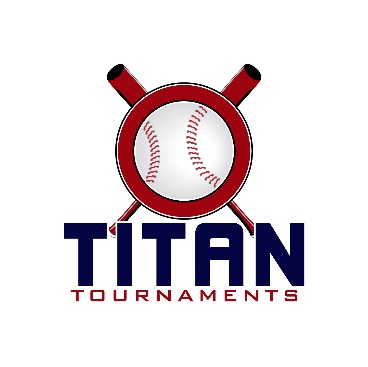 Thanks for playing ball with Titan!Roster and Waiver Form must be submitted to the onsite director upon arrival and birth certificates must be available.9U, 12U, & 15U – Victor Lord Park – 175 2nd St, Winder, GA

Entry Fee: $395Admission: $7 Per Spectator/ Sanction Fee: $35 if unpaid in 2023Coaches: 3 Passes Per TeamPlease check out the how much does my team owe document.Format: 2 Seeding Games & Single Elimination Bracket PlayPlease refer to pages 14-15 of our rule book for seeding procedures.Run Rule: 15 after 2, 12 after 3, 10 after 4, 8 after 5
The on deck circle is on your dugout side. If you are uncomfortable with your player being that close to the batter, you may have them warm up further down the dugout, but they must remain on your dugout side.
Headfirst slides are allowed, faking a bunt and pulling back to swing is not allowed.
Runners must make an attempt to avoid contact, but do not have to slide.
Warm Up Pitches – 5 pitches between innings or 1 minute, whichever comes first.
Coaches – one defensive coach is allowed to sit on a bucket or stand directly outside of the dugout for the purpose of calling pitches. Two offensive coaches are allowed, one at third base, one at first base.
Offensive: One offensive timeout is allowed per inning.
Defensive: Three defensive timeouts are allowed during a seven inning game. On the fourth and each additional defensive timeout, the pitcher must be removed from the pitching position for the duration of the game. In the event of extra innings, one defensive timeout per inning is allowed.
An ejection will result in removal from the current game, and an additional one game suspension. Flagrant violations are subject to further suspension at the discretion of the onsite director.9U Games - 90 minutes finish the inning – Winder, GA*Please be prepared to play at least 15 minutes prior to your scheduled start times*Park opens at 6:45am – Director – Ted – 678-764-1433Roster must be printed from the Titan website, completely filled out, and turned in to Ted.Keep a copy for yourself, you will be required to turn in a Titan roster at every tournament.12U Games - 90 minutes finish the inning – Winder, GA*Please be prepared to play at least 15 minutes prior to your scheduled start times*Park opens at 6:45am – Director – Ted – 678-764-1433Roster must be printed from the Titan website, completely filled out, and turned in to Ted.Keep a copy for yourself, you will be required to turn in a Titan roster at every tournament.15U Games - 90 minutes finish the inning – Winder, GA*Please be prepared to play at least 15 minutes prior to your scheduled start times*Park opens at 6:45am – Director – Ted – 678-764-1433Roster must be printed from the Titan website, completely filled out, and turned in to Ted.Keep a copy for yourself, you will be required to turn in a Titan roster at every tournament.Thanks for playing ball with Titan!Roster and Waiver Form must be submitted to the onsite director upon arrival and birth certificates must be available.10U & 11U – Lamar Murphy Park – 180 I.W. Davis Rd, Jefferson, GA

Entry Fee: $395Admission: $7 Per Spectator/ Sanction Fee: $35 if unpaid in 2023Coaches: 3 Passes Per TeamPlease check out the how much does my team owe document.Format: 2 Seeding Games & Single Elimination Bracket PlayPlease refer to pages 14-15 of our rule book for seeding procedures.Run Rule: 15 after 2, 12 after 3, 10 after 4, 8 after 5
The on deck circle is on your dugout side. If you are uncomfortable with your player being that close to the batter, you may have them warm up further down the dugout, but they must remain on your dugout side.
Headfirst slides are allowed, faking a bunt and pulling back to swing is not allowed.
Runners must make an attempt to avoid contact, but do not have to slide.
Warm Up Pitches – 5 pitches between innings or 1 minute, whichever comes first.
Coaches – one defensive coach is allowed to sit on a bucket or stand directly outside of the dugout for the purpose of calling pitches. Two offensive coaches are allowed, one at third base, one at first base.
Offensive: One offensive timeout is allowed per inning.
Defensive: Three defensive timeouts are allowed during a seven inning game. On the fourth and each additional defensive timeout, the pitcher must be removed from the pitching position for the duration of the game. In the event of extra innings, one defensive timeout per inning is allowed.
An ejection will result in removal from the current game, and an additional one game suspension. Flagrant violations are subject to further suspension at the discretion of the onsite director.10U Games - 90 minutes finish the inning – Jefferson, GA*Please be prepared to play at least 15 minutes prior to your scheduled start times*Park opens at 6:45amDirector – Kevin (404)-993-9291
Roster must be printed from the Titan website, completely filled out, and turned in to Kevin.Keep a copy for yourself, you will be required to turn in a Titan roster at every tournament.11U Games - 90 minutes finish the inning – Jefferson, GA*Please be prepared to play at least 15 minutes prior to your scheduled start times*Park opens at 6:45amDirector – Kevin (404)-993-9291
Roster must be printed from the Titan website, completely filled out, and turned in to Kevin.Keep a copy for yourself, you will be required to turn in a Titan roster at every tournament.TimeFieldTeamScoreTeam8:153Lions Baseball0-15Newton Naturals8:154FTB GA 9U3-20Athens Elite10:003Lions Baseball7-10Athens Elite10:004FTB GA 9U5-15TE Sluggers Fordham11:454Newton Naturals17-3TE Sluggers Fordham1:304
Game 14 SeedLions Baseball16-15 SeedFTB GA 9U3:154
Game 22 SeedAthens Elite14-133 SeedTE Sluggers Fordham5:004
Game 3Winner of Game 1Lions Baseball4-201 SeedNewton Naturals6:454
C-ShipWinner of Game 2Athens Elite0-1Winner of Game 3Newton NaturalsTimeFieldTeamScoreTeam11:452Home Plate – Jones2-13WOW Factor SE11:453GA Liberty7-19Dingers1:302Home Plate – Jones7-6GA Titans - Harrison1:303GA Liberty6-15Fury Baseball3:152Dingers12-4GA Titans – Harrison3:153WOW Factor SE5-3Fury Baseball5:002
Silver Gm 14 SeedHome Plate – Jones6-75 SeedGA Titans – Harrison5:003
Silver Gm 23 SeedFury Baseball17-26 SeedGA Liberty6:452
Silver C-ShipWinner of Game 1GA Titans – Harrison0-1Winner of Game 2Fury Baseball6:453
Gold C-Ship1 SeedWOW Factor SE1-02 SeedDingersTimeFieldTeamScoreTeam8:151Fury Baseball5-2Monticello Canes8:152Mtn. View Bears2-4Around The Horn10:001Walton Co. A.S.7-12Monticello Canes10:002Mtn. View Bears3-5Fury Baseball11:451Walton Co. A.S.12-5Around The Horn1:301
Game 14 SeedWalton Co. A.S.13-35 SeedMtn. View Bears3:151
Game 22 SeedMonticello Canes3-43 SeedAround The Horn5:001
Game 3Winner of Game 1Walton Co. A.S.6-11 SeedFury Baseball6:451
C-ShipWinner of Game 2Around The Horn1-0Winner of Game 3Walton Co. A.S.TimeFieldGroupTeamScoreTeam8:153TitanMC Hawks18-11Walton Scrappers8:154TitanAthens Elite17-12Georgia Chiefs8:155SpartanPremier Lions18-2Monroe Storm10:003TitanMC Hawks8-4Archer Select Hunter10:004SpartanBrookwood Layson17-0Baldwin Knights10:005SpartanPremier Lions8-3Brookwood Indians11:454TitanAthens Elite21-4Walton Scrappers11:455TitanGeorgia Chiefs11-7Archer Select Hunter1:304SpartanBrookwood Layson15-3Monroe Storm1:305SpartanBaldwin Knights9-7Brookwood IndiansTimeFieldTeamScoreTeam3:154
Silver Gm 1Titan 2 SeedAthens Elite11-2Spartan 3 SeedBaldwin Knights5:004
Silver Gm 2Spartan 2 SeedPremier Lions10-9Titan 3 SeedGeorgia Chiefs6:454Silver C-ShipWinner of Game 1Athens Elite15-4Winner of Game 2Premier Lions3:155Bronze Gm 1Titan 4 SeedArcher Select Hunter3-12Spartan 5 SeedMonroe Storm5:005Bronze Gm 2Spartan 4 SeedBrookwood Indians18-3Titan 5 SeedWalton Scrappers6:455Bronze C-ShipWinner of Game 1Monroe Storm6-7Winner of Game 2Brookwood Indians6:453Gold C-ShipTitan 1 SeedMC Hawks9-12Spartan 1 SeedBrookwood LaysonTimeFieldGroupTeamScoreTeam8:151TitanN GA Junkyard Dawgs7-8Fury Baseball8:152TitanOC River Dawgs3-10GA Assault10:001TitanN GA Junkyard Dawgs8-4GA Assault10:002SpartanSC Squirrels7-3Flush Baseball Barrow11:451TitanOC River Dawgs7-3Stingers11:452SpartanSC Squirrels5-7Aces11:453SpartanAdrenaline Baseball1-11EC Invaders1:301TitanFury Baseball14-7Stingers1:302SpartanEC Invaders6-12Aces1:303SpartanAdrenaline Baseball10-9Flush Baseball BarrowTimeFieldTeamScoreTeam3:152Silver Gm 1Titan 4 SeedOC River Dawgs7-5Spartan 5 SeedFlush Baseball Barrow3:153Silver Gm 2Spartan 4 SeedAdrenaline Baseball17-2Titan 5 SeedStingers5:002Silver Gm 3Winner of Game 1OC River Dawgs4-16Spartan 3 SeedEC Invaders5:003
Silver Gm 4Winner of Game 2Adrenaline Baseball2-9Titan 3 SeedN GA Junkyard Dawgs6:452
Silver C-ShipWinner of Game 3EC Invaders5-2Winner of Game 4N GA Junkyard Dawgs3:151Gold Gm 1Titan 1 SeedFury Baseball11-1Spartan 2 SeedSC Squirrels5:001Gold Gm 2Spartan 1 SeedAces13-7Titan 2 SeedGA Assault6:451Gold C-ShipWinner of Game 1Fury Baseball5-6Winner of Game 2Aces